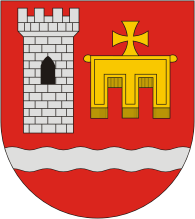 GMINA TOMICE Raport z konsultacji społecznych projektu uchwały 
w sprawie wyznaczenia obszaru zdegradowanego i obszaru rewitalizacji 
na terenie Gminy TomiceInstytut Rozwoju Miast w Krakowie Certus Partnerzy Sp. z o. o.Kraków, 2017WPROWADZENIEZgodnie z Ustawą o rewitalizacji z dnia 9 października 2015 r. (Dz.U. z 2015 r. poz. 1777) istotnym elementem tworzenia Gminnego Programu Rewitalizacji są konsultacje społeczne. Gmina Tomice zamierza włączyć w proces rewitalizacji jak najszersze grono interesariuszy wewnętrznych oraz zewnętrznych, w szczególności mieszkańców obszaru rewitalizacji (w tym właścicieli nieruchomości oraz podmiotów zarządzających nimi), pozostałych mieszkańców gminy, podmioty prowadzące działalność gospodarczą (w tym potencjalnych inwestorów), organizacje pozarządowe i grupy nieformalne, jednostki samorządu terytorialnego, a także miejskie jednostki organizacyjne. Zaangażowanie mieszkańców w prace rewitalizacyjne na samym początku procesu przyczyni do sporządzenia wnikliwej diagnozy potrzeb i oczekiwań interesariuszy przy tworzeniu głównego dokumentu Gminnego Programu Rewitalizacji.PRZEDMIOT KONSULTACJI SPOŁECZNYCHPrzedmiotem prowadzonych konsultacji społecznych był projekt Uchwały w sprawie wyznaczenia obszaru zdegradowanego i obszaru rewitalizacji na terenie Gminy Tomice, wraz z jego załącznikiem (Mapą obszaru zdegradowanego i obszaru rewitalizacji na terenie Gminy Tomice) oraz uzasadnieniem (Diagnozą służącą wyznaczeniu obszaru zdegradowanego i obszaru rewitalizacji na terenie Gminy Tomice). PRZEBIEG KONSULTACJI SPOŁECZNYCHKonsultacje społeczne projektu Uchwały w sprawie wyznaczenia obszaru zdegradowanego i obszaru rewitalizacji na terenie Gminy Tomice przeprowadzono w terminie od 13.03.2017 r. do 13.04.2017 r. Ogłoszenie konsultacji poprzedzone było Obwieszczeniem Wójta Gminy Tomice z dnia 06.03.2017 r. 
o sposobie i formach przeprowadzenia konsultacji społecznych.Konsultacje skierowane były do szerokiego grona odbiorców, w tym przede wszystkim mieszkańców 
i interesariuszy obszaru Gminy Tomice. W tym celu materiały konsultacyjne zostały umieszczone:na stronie www.tomice.plw zakładce„Rewitalizacja”na stronie Biuletynu Informacji Publicznej Urzędu Gminy Tomice:http://bip.malopolska.pl/ugtomice,m,297107,2017.html w zakładce„Zamówienia publiczne 
i ogłoszenia/Ogłoszenia różne”w formie papierowej w Urzędzie Gminy Tomice – w pok. nr 14 Urzędu Gminy Tomice oraz na dzienniku podawczym,w trakcie debaty publicznej w ramach konsultacji, która odbyła się w dniu 28.03.2017 r.
o godz. 15:00 w Urzędzie Gminy Tomice (sala sesyjna – pok. nr 3).Uwagi i opinie można było zgłaszać poprzez formularz zgłaszania uwag możliwy do pobrania na stronie Biuletynu Informacji PublicznejUrzędu Gminy Tomice:http://bip.malopolska.pl/ugtomice,m,297107,2017.html w zakładce „Zamówienia publiczne 
i ogłoszenia/Ogłoszenia różne”oraz na stronie internetowej Gminy Tomice (www.tomice.pl w zakładce „Rewitalizacja”). Formularz zgłaszania uwag można było również pobrać na dzienniku podawczym Urzędu Gminy Tomice w godzinach pracy Urzędu. Uzupełniony formularz zgłaszania uwag można było dostarczyć 
w terminie 13.03-13.04.2017 r. do Urzędu Gminy Tomice drogą korespondencyjną (ul. Wadowicka 51, 34-100 Tomice) lub drogą elektroniczną na adres: gmina@tomice.pl, lub złożyć bezpośrednio na dziennik podawczy Urzędu Gminy Tomice. Dodatkowo uwagi można było zgłosić w formie ustnej podczas debaty publicznej dnia 28.03.2017 r. W toku konsultacji społecznych udostępniono również ankietę, możliwą do pobrania
na stronie Biuletynu Informacji Publicznej Urzędu Gminy Tomice:http://bip.malopolska.pl/ugtomice,m,297107,2017.html w zakładce„Zamówienia publiczne 
i ogłoszenia/Ogłoszenia różne”oraz na stronie internetowej Gminy Tomice (www.tomice.pl w zakładce „Rewitalizacja”). Ankietę można było również pobrać na dzienniku podawczym Urzędu Gminy Tomice w godzinach pracy Urzędu. Uzupełnioną ankietę można było dostarczyć w terminie 13.03-13.04.2017 r. do Urzędu Gminy Tomice drogą korespondencyjną (ul. Wadowicka 51, 34-100 Tomice) lub drogą elektroniczną na adres: gmina@tomice.pl, lub złożyć bezpośrednio na dziennik podawczy Urzędu Gminy Tomice. Kolejnym z elementów konsultacji społecznych była debata publiczna, która odbyła się w dniu 28.03.2017 r. o godz. 15:00 w Urzędzie Gminy Tomice (sala sesyjna – pok. nr 3). Przedmiotem debaty publicznej było przedstawienie propozycji zasięgu obszaru zdegradowanego i obszaru rewitalizacji, prezentacja wskaźników, które posłużyły do wyznaczenia tych obszarów, jak również zebranie uwag i sugestii do przedłożonego projektu uchwały. W spotkaniu tym uczestniczyło 8 osób (lista obecności ze spotkania stanowi załącznik do niniejszego Raportu), będących przedstawicielami społeczności lokalnej (radni, pracownicy urzędu oraz pozostali interesariusze). Spotkaniu przewodniczył Wójt Gminy Tomice – p. Witold Grabowski. Debatę prowadzono według ustalonego scenariusza: prezentacja multimedialna, szczegółowo opisująca etapy oraz procedurę wyznaczania obszaru zdegradowanego i rewitalizacji na terenie gminy wraz z uwzględnieniem wskaźników użytych w analizie;dyskusja autorów delimitacji obszaru zdegradowanego i obszaru rewitalizacji na terenie Gminy Tomice z zebranymi interesariuszami.Uczestnicy debaty publicznej podczas spotkania zostali poinformowani o możliwości składania uwag za pomocą dostępnego formularza oraz wyrażania opinii poprzez opracowany formularz ankiety.PODSUMOWANIE WYNIKÓW ANKIETW terminie od 13.03.2017 r. do 13.04.2017 r. wpłynęła 1 ankieta (w niepełnej formie). Odpowiedzi oraz sugestie zawarte w ankiecie kształtują się w następujący sposób: pytanie nr 6 – udzielona odpowiedź:Ankieta jest niezrozumiała aby odpowiedzialnie wypełnić. Należało przywołać Diagnozę z IRM Kraków. Zrobić szkolenie przed wypełnieniem, dłuższe wprowadzenie.WYKAZ I SPOSÓB ROZPATRZENIA UWAGWykaz uwag zgłoszonych podczas konsultacji społecznych projektu uchwały w sprawie wyznaczenia obszaru zdegradowanego i obszaru rewitalizacji 
na terenie Gminy Tomice, w formie papierowej i elektronicznej w dniach od 13.03.2017 r. do 13.04.2017 r.PODSUMOWANIE Konsultacje społeczne projektu uchwały w sprawie wyznaczenia obszaru zdegradowanego i obszaru rewitalizacji na terenie Gminy Tomice (wraz z jej elementami, tj. diagnozą służącą wyznaczeniu obszaru zdegradowanego i obszaru rewitalizacji na terenie gminy oraz mapą wyznaczającą granice 
i zasięg ww. obszarów w przestrzeni gminy) zostały przeprowadzone w okresie od 13.03.2017 do 13.04.2017 r. Ich celem było zapoznanie mieszkańców gminy oraz pozostałych interesariuszy 
z przedmiotem konsultacji, jak również zwiększenie świadomości wśród różnych grup społecznych na temat zagadnień dotyczących rewitalizacji. Po przeprowadzeniu konsultacji społecznych i wprowadzeniu korekt wynikających z uwag zgłoszonych podczas ich trwania, na terenie Gminy Tomice wskazano 3 podobszary zdegradowane (Tomice Wschód, Zygodowice, Lgota), spośród których obszarem rewitalizacji objęto część podobszaru Tomice Wschód. ZAŁĄCZNIK NR 1 – WZÓR ANKIETYANKIETAw sprawie wyznaczenia obszaru zdegradowanego i obszaru rewitalizacji na terenie
Gminy Tomice Szanowni Państwo,Gmina Tomice przystąpiła do opracowania Gminnego Programu Rewitalizacji Gminy Tomice na lata 2017-2023. Pierwszym etapem procesu rewitalizacji jest wyznaczenie obszaru zdegradowanego 
i obszaru rewitalizacji w przestrzeni gminy. Badanie ankietowe pozwoli na poznanie Państwa opinii dotyczących potrzeb rewitalizacyjnych na terenie Gminy Tomice, a także Państwa oczekiwań związanych z realizacją procesu rewitalizacji.Rewitalizacja – stanowi proces wyprowadzania ze stanu kryzysowego obszarów zdegradowanych, prowadzony w sposób kompleksowy, poprzez zintegrowane działania na rzecz lokalnej społeczności, przestrzeni i gospodarki, skoncentrowane terytorialnie, prowadzone przez interesariuszy rewitalizacji na podstawie gminnego programu rewitalizacji (Ustawa o rewitalizacji z dnia 9 października 2015 r.).Obszar zdegradowany – obszar gminy znajdujący się w stanie kryzysowym z powodu koncentracji negatywnych zjawisk społecznych, w szczególności bezrobocia, ubóstwa, przestępczości, niskiego poziomu edukacji lub kapitału społecznego, a także niewystarczającego poziomu uczestnictwa
w życiu publicznym i kulturalnym, można wyznaczyć jako obszar rewitalizacji w przypadku występowania na nim ponadto co najmniej jednego z następujących negatywnych zjawisk gospodarczych, środowiskowych, przestrzenno-funkcjonalnych, technicznych. Obszar rewitalizacji nie może być większy niż 20% całkowitej powierzchni gminy oraz zamieszkały przez więcej niż 30% ogólnej liczby mieszkańców gminy(Ustawa o rewitalizacji z dnia 9 października 2015 r.).Zwracamy się do Państwa z prośbą o wskazanie najistotniejszych obszarów zdegradowanych na terenie Gminy Tomice. Ankieta jest anonimowa i służy wyłącznie do celów opracowania 
Gminnego Programu Rewitalizacji Gminy Tomice na lata 2017-2023.Czy Pani/Pana zdaniem Gminie potrzebny jest program ożywienia społeczno-gospodarczego, realizowany w ramach Gminnego Programu Rewitalizacji? Proszę wstawić X w odpowiednim polu.Które z obszarów zdegradowanych Gminy Tomice Pani/Pana zdaniem cechują się największą koncentracją różnego rodzaju problemów w sferze społecznej, gospodarczej, przestrzenno-funkcjonalnej, środowiskowej i technicznej? Proszę wskazać obszary, wstawiając X w odpowiednich polach.Spośród obszarów wybranych w pytaniu numer 3 proszę wskazać ten, który Pani/Pana zdaniem powinien zostać poddana procesowi rewitalizacji w pierwszej kolejności.................................................................................................................................................Jakiego rodzaju problemy i w jakim natężeniu (skali) występują na obszarze wskazanym przez Panią/Pana w pytaniu numer 4? Proszę wstawić X w odpowiednich polach. Spośród wymienionych poniżej kierunków działań, proszę wskazać 5 najważniejszych, które Pani/Pana zdaniem przyczynią się do wyprowadzenia wybranego obszaru ze stanu kryzysowego oraz poprawy warunków i jakości życia mieszkańców. Proszę wstawić X w odpowiednich polach. Inne sugestie i wnioski istotne z punktu widzenia opracowania Gminnego Programu Rewitalizacji Gminy Tomice do 2023 roku oraz prowadzenia kompleksowych działań rewitalizacyjnych
w Gminie...............................................................................................................................................................................................................................................................................................................................................................................................................................................................................Dziękujemy Pani/Panu za udział w badaniu i wypełnienie ankiety.ZAŁĄCZNIK NR 2 – WZÓR FORMULARZA UWAGFORMULARZ ZGŁASZANIA UWAG do projektu uchwały Rady GminyTomicew sprawie wyznaczenia obszaru zdegradowanego i obszaru rewitalizacji na terenie 
Gminy Tomice1. Informacje o zgłaszającym:		Prosimy o wypełnienie wszystkich pól  powyższej tabeli2. Zgłaszane uwagi, postulaty, propozycjeWypełniony formularz prosimy przesłać pocztą elektroniczną na adres: gmina@tomice.pl, najlepiej 
w formacie możliwym od edycji (doc., docx., rtf.), wpisując w tytule e-maila „Formularz Zgłaszania Uwag– Rewitalizacja”. Formularz można również przesłać do Urzędu Gminy w Tomicach drogą korespondencyjną 
(ul. Wadowicka 51, 34-100 Tomice) lub złożyć bezpośrednio na dziennik podawczy Urzędu Gminy 
w Tomicach.ZAŁĄCZNIK NR 3 – LISTA OBECNOŚCIL.p.Data wpływu uwagiImię 
i nazwisko/nazwa organizacji
i adres zgłaszającegoCzęść dokumentu, 
do którego odnosi się uwagaTreść uwagiUzasadnienieRozstrzygnięcie 
Wójta Gminy Tomice 
w sprawie rozpatrzenia uwagiRozstrzygnięcie 
Wójta Gminy Tomice 
w sprawie rozpatrzenia uwagiUWAGI(informacje 
i wyjaśnienia dotyczące nieuwzględnionych uwag)L.p.Data wpływu uwagiImię 
i nazwisko/nazwa organizacji
i adres zgłaszającegoCzęść dokumentu, 
do którego odnosi się uwagaTreść uwagiUzasadnienieuwaga uwzględnionauwaga nieuwzględnionaUWAGI(informacje 
i wyjaśnienia dotyczące nieuwzględnionych uwag)28.03.
2017Franciszek SławekDiagnoza z IRM Kraków, 
tabela 5 str. 10brak gimnazjumOcena poziomu edukacji nie powinna być oparta tylko na teście szóstoklasistyXW analizie poziomu edukacji uwzględniono wyniki ze sprawdzianu szóstoklasisty, zgodnie z art. 4 Ustawy o rewitalizacji, który wskazuje na wykorzystanie w diagnozie zjawisk kryzysowych obiektywnych i weryfikowalnych mierników oraz metod badawczych dostosowanych do lokalnych uwarunkowań. Przesłanka o wykorzystaniu wskaźników dostosowanych do lokalnych uwarunkowań potwierdza zasadność użycia wspomnianego wyżej wskaźnika z uwagi na lepszą dostępność szkół podstawowych (w gminie funkcjonuje więcej niż jedna tego typu placówka). Poszerzenie informacji o wyniki egzaminu gimnazjalnego może nastąpić na etapie opracowania diagnozy pogłębionej, której celem jest dotarcie do głównych źródeł problemów i zjawisk kryzysowych zdiagnozowanych na obszarze rewitalizacji.28.03.
2017Franciszek SławekDiagnoza z IRM Kraków, 
tabela 5 str. 10szerzej niż tylko frekwencja 
w wyborach parlamentarnych 2015 
i samorządowych 
2014 r.Aktywność społeczna 
i obywatelska jest nie tylko na podstawie frekwencji wyborczejXBrak innych obiektywnych, mierzalnych i weryfikowalnych danych ukazujących wewnątrzgminne zróżnicowanie 
w obrębie zjawiska aktywności społecznej i obywatelskiej.28.03.
2017Franciszek SławekTabela 6 str. 11
Diagnoza IRM Kraków 
sfera środowiskowa i opis str. 48dodać zanieczyszczenie powietrza niską emisją 
(PM10, PM2,5)W opisie nad tabelą oparto się o dane nieaktualne z 2015 r. na str. 48XDo analizy sfery środowiskowej w przypadku zjawiska zanieczyszczenia powietrza pyłem PM10 i PM2,5 posłużono się danymi na rok 2015, ponieważ są to obecnie najbardziej aktualne informacje (mierzalne i weryfikowalne). Wojewódzki Inspektorat Ochrony Środowiska w Krakowie na chwilę obecną nie udostępnił zestawień za rok 2016.28.03.
2017Franciszek SławekTabela 6 str. 11
Diagnoza IRM Kraków 
sfera środowiskowa i opis str. 48„Zanieczyszczenie hałasem” niepełne bo hałas w gminie występuje nie tylko przy DK28W gminie są także drogi powiatowe 
o dużym natężeniu hałasemXBrak źródeł do pozyskania danych, 
w oparciu o które można dokonać uszczegółowienia wskaźnika zanieczyszczenia hałasem o drogi powiatowe.28.03.
2017Franciszek SławekTabela 6 str. 11
Diagnoza IRM Kraków sfera przestrzenno-funkcjonalna,
 opis str. 52Uzupełnić dostęp do usług zdrowotnychOpisano potrzebę uwzględnienia na 
str. 52 i pominięto 
w analizieXZ uwagi na brak placówek pełniących funkcje opieki zdrowotnej (takich jak przychodnie lekarskie, ośrodki zdrowia itp.) na terenie gminy, uwzględnienie dostępu do usług zdrowotnych w analizie sfery przestrzenno-funkcjonalnej nie wykazuje wewnątrzgminnego zróżnicowania w obrębie tego zjawiska.  28.03.
2017Franciszek SławekSfera techniczna, tabela 22 Diagnozy IRM Krakóww poz. 57 dopisać, że kościół parafialny 
w Tomicach wymaga renowacji elewacjiKażdy widziXUwaga uwzględniona28.03.
2017Franciszek SławekSfera techniczna, tabela 22 Diagnozy IRM Krakówdodać budynek wielorodzinny przy ul. Floriańskiej w Tomicach i uwagę, że brak połączenia chodnika przed budynkiem 
z chodnikiem publicznymWielokrotnie zwracano uwagę na problem (problem przed budynkiem to też problem bezpieczeństwa drogowego)XUwaga niezasadna. Zestawienie obejmuje ocenę stanu technicznego budynków użyteczności publicznej, natomiast wskazany w uwadze obiekt nie spełnia warunków określających budynek użyteczności publicznej w rozumieniu przepisów rozporządzenia Ministra Infrastruktury z dnia 12 kwietnia 2002 r. w sprawie warunków technicznych, jakim powinny odpowiadać budynki i ich usytuowanie. W świetle Rozporządzenia budynek użyteczności publicznej należy rozumieć jako budynek przeznaczony na potrzeby administracji publicznej, wymiaru sprawiedliwości, kultury, kultu religijnego, oświaty, szkolnictwa wyższego, nauki, wychowania, opieki zdrowotnej, społecznej lub socjalnej, obsługi bankowej, handlu, gastronomii, usług, w tym usług pocztowych lub telekomunikacyjnych, turystyki, sportu, obsługi pasażerów w transporcie kolejowym, drogowym, lotniczym, morskim lub wodnym śródlądowym, oraz inny budynek przeznaczony do wykonywania podobnych funkcji; za budynek użyteczności publicznej uznaje się także budynek biurowy lub socjalny. 28.03.
2017Franciszek SławekTabela 5 str. 10 Diagnozy IRM Kraków 
zjawisko przestępstwaProponuję „Przestępstwo” zamienić pojęciem „Bezpieczeństwo” 
i rozszerzyć 
o bezpieczeństwo drogoweJest parę miejsc 
w gminie Tomice gdzie nie ma w pełni zabezpieczonego bezp. drogowegoXNazwa „przestępstwa” została użyta zgodnie z zapisami Ustawy o rewitalizacji. Art. 9 dotyczący przesłanek wyznaczania obszaru zdegradowanego wskazuje zjawiska społeczne, które należy przeanalizować, w tym zjawisko przestępczości: (…) koncentracji negatywnych zjawisk społecznych, w szczególności bezrobocia, ubóstwa, przestępczości, niskiego poziomu edukacji lub kapitału społecznego, a także niewystarczającego poziomu uczestnictwa w życiu publicznym i kulturalnym (…). Ponadto, w użytym w analizie wskaźniku: „liczba zdarzeń przestępczych i wykroczeń” zawarto wszystkie dostępne na ten temat dane, w tym także te dotyczące bezpieczeństwa drogowego – tj. liczbę zatrzymanych kierujących w stanie nietrzeźwości.28.03.
2017Franciszek SławekDiagnoza IRM Kraków
Podsumowanie str. 65Wybrano do rewitalizacji tylko 1 obszar zdegradowany Tomice-Wschód 
a w ankiecie jest pytanie o inne obszaryNie przesądzać 
w Diagnozie 
o wyborzeXKonsultacjom społecznym poddano projekty dokumentów, nie ostateczny kształt opracowań. W Diagnozie przedstawiono propozycję wyboru obszaru rewitalizacji (obszar został wskazany na podstawie weryfikowalnych i mierzalnych wskaźników, po konsultacjach z Urzędem Gminy). Na etapie konsultacji wybór obszaru rewitalizacji może ulec zmianie, stąd 
w ankiecie postawiono również pytania dotyczące pozostałych podobszarów zdegradowanych.28.03.
2017Franciszek SławekAnkieta w sprawie wyznaczenia obszaru zdegradowanego i do rewitalizacjiAnkietę uzupełnić 
o wyjaśnienia pozwalające na zrozumienie 
i wartościowe wypełnienieBez zgłębienia Diagnozy, ustawy zrozumienie jest trudneXZawarte w ankiecie wyjaśnienia opracowano w oparciu o zapisy Ustawy. W przypadku pojawienia się niejasności czy wątpliwości na etapie uzupełniania ankiety, istniała możliwość zaczerpnięcia informacji w Urzędzie Gminy Tomice (w czasie trwania konsultacji, tj. w dniach 13.03.2017-13.04.2017 w pok. nr 14 Urzędu Gminy Tomice). Ponadto podczas debaty publicznej przeprowadzonej 28.03.2017 r., skierowanej do mieszkańców gminy oraz pozostałych interesariuszy, zaprezentowano treści 
w sposób ułatwiający ich zrozumienie, z użyciem wizualizacji oraz zestawień informacji zawartych w dokumentach poddawanych konsultacjom.28.03.
2017Franciszek SławekProjekt UchwałyW §2 należy rozjaśnić, że diagnoza to Diagnoza IRM Kraków 2017 r., 
w której już wyznaczono (przed konsultacjami społecznymi) obszar do rewitalizacjiRozjaśnić, najpierw konsultacje a później ostateczny wybór obszaru do rewitalizacjiXUwaga niezasadna. Konsultacje społeczne projektu uchwały w sprawie wyznaczenia obszaru zdegradowanego i obszaru rewitalizacji wraz z dołączonymi pozostałymi dokumentami zostały przeprowadzone zgodnie  z zapisem Ustawy o rewitalizacji (art. 6), mówiącym o formach i sposobie ich przeprowadzenia. Przedłożone na konsultacje dokumenty tekstowe i graficzne są projektami poddanymi pod opinię zainteresowanych interesariuszy, do których możliwe jest wprowadzenie zmian poprzez uwzględnienie wskazanych uwag. Nie stanowią one natomiast ostatecznej, nieedytowalnej wersji.28.03.
2017Franciszek SławekZałączniki graficzne do UchwałyProponuję, aby rewitalizacją objąć 
w Tomicach-Wschód cały obszar zdegradowanyCały obszar zdegradowany objęto rewitalizacją w Lgocie, Zygodowicach. Niejasne jest wg Diagnozy z IRM Kraków dlaczego wybrano 
w Tomicach-Wschód taki obszar do rewitalizacjiXPodobszary zdegradowane Lgota i Zygodowice nie zostały wskazane do rewitalizacji. Rewitalizacją objęto część podobszaru zdegradowanego Tomice Wschód, wybierając ten teren, który zgodnie z art. 10 ust. 1 Ustawy o rewitalizacji ma istotne znaczenie dla rozwoju lokalnego, gdzie gmina zamierza prowadzić rewitalizację i realizować zadania własne zgodnie z art. 8 ust. 1 Ustawy, co przełoży się na poprawę jakości życia wszystkich mieszkańców Gminy Tomice. Wybrany do rewitalizacji obszar, poza wskazanymi w diagnozie problemami społecznymi, gospodarczymi, technicznymi i środowiskowymi, wyróżnia się znacznym potencjałem wewnętrznym, związanym przede wszystkim z pełnieniem szeregu istotnych funkcji (zwłaszcza świadczenia usług publicznych oraz społecznych). Wszystkie wspomniane powyżej przesłanki wyboru obszaru rewitalizacji zostały zawarte w dokumencie Diagnozy (…) w rozdziale 8.TakNieObszarSferaSferaSferaSferaSferaObszarSpołecznaGospodarczaPrzestrzenno-funkcjonalnaŚrodowiskowaTechnicznaTomice WschódLgotaZygodowiceRodzajproblemuNatężenie (skala) problemuNatężenie (skala) problemuNatężenie (skala) problemuNatężenie (skala) problemuRodzajproblemuBrak problemuNiskie natężenieŚrednie natężenieWysokie natężenieSfera społecznaBezrobocieSfera społecznaUbóstwoSfera społecznaPrzestępczośćSfera społecznaBezdomnośćSfera społecznaAlkoholizmSfera społecznaPrzemoc domowaSfera społecznaNiski poziom edukacjiSfera społecznaNiski poziom aktywności społecznejSfera społecznaNiski poziom integracji mieszkańcówSfera społecznaEmigracja ludzi młodych i wykształconychSfera gospodarczaNiski poziom przedsiębiorczościSfera gospodarczaNiewystarczająca liczba miejsc pracySfera przestrzenno-funkcjonalnaNiska dostępność usług publicznychSfera przestrzenno-funkcjonalnaNiska jakość usług publicznychSfera przestrzenno-funkcjonalnaNiezadowalająca dostępność transportowaSfera przestrzenno-funkcjonalnaBrak wydzielonych ścieżek rowerowychSfera przestrzenno-funkcjonalnaNiska jakość przestrzeni publicznychSfera przestrzenno-funkcjonalnaNiewielka powierzchnia terenów zieleniSfera przestrzenno-funkcjonalnaBrak miejsc wypoczynku i rekreacjiSfera środowiskowaZanieczyszczenie środowiska naturalnegoSfera środowiskowaZły stan powietrza atmosferycznegoSfera środowiskowaZagrożenie hałasemSfera technicznaZły stan infrastruktury technicznejSfera technicznaZły stan infrastruktury społecznejSfera technicznaZły stan budynków mieszkalnychSfera technicznaNiezadowalające warunki mieszkanioweSfera technicznaZły stan budynków użyteczności publicznejSfera technicznaZły stan techniczny obiektów zabytkowychRealizacja programów aktywizacji zawodowej osób bezrobotnychRealizacja programów aktywizacji społeczno-zawodowej osób i grup zagrożonych wykluczeniemPoprawa poziomu bezpieczeństwa i porządku publicznegoRozwój kapitału ludzkiego (podnoszenie umiejętności i kwalifikacji zawodowych mieszkańców)Realizacja działań edukacyjnych, aktywizujących oraz integracyjnych dla dzieci i młodzieżyRealizacja działań edukacyjnych, aktywizujących oraz integracyjnych dla osób starszychPoprawa dostępność i jakości usług publicznych (np. edukacyjnych, kulturalnych, itp.)Wsparcie rozwoju przedsiębiorczości i poprawa warunków funkcjonowania lokalnych firmWsparcie rozwoju podmiotów ekonomii społecznej (np. spółdzielni socjalnych)Poprawa jakości środowiska naturalnego (w tym zwłaszcza powietrza atmosferycznego)Rozbudowa i modernizacja infrastruktury technicznej (np. drogowej, komunalnej, itp.)Rozbudowa i modernizacja infrastruktury edukacji i wychowania (w tym żłobki i przedszkola)Rozbudowa i modernizacja infrastruktury kulturyRozbudowa i modernizacja infrastruktury ochrony zdrowia i pomocy społecznejPoprawa poziomu jakości, estetyki i funkcjonalności przestrzeni publicznych i półpublicznychTworzenie i zagospodarowanie miejsc służących wypoczynkowi i rekreacjiTworzenie i zagospodarowanie miejsc służących integracji i aktywizacji mieszkańcówPoprawa stanu technicznego budynków mieszkalnych (w tym termomodernizacja)Poprawa stanu technicznego budynków użyteczności publicznej (w tym termomodernizacja)Likwidacja barier architektonicznych dla osób o ograniczonej sprawności ruchowejimię i nazwisko/nazwa organizacjistatus prawny organizacjiadres do korespondencjie-mailtel./faksLp.Część dokumentu, do któregoodnosi się uwaga 
(projekt Uchwały,Załącznik do uchwały,mapa obszaruzdegradowanego, 
mapa obszaru rewitalizacji)Treść uwagi (propozycja zmian)Uzasadnienie uwagi12